Praying the Parable of the Mustard SeedThe Rev. Svlvia Miller-MutiaCross: We pray to God, the One who creates, the One who befriends, the one who inspires; Who holds us close wherever we go, whatever we do, who’s holding us now.  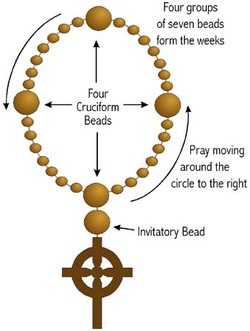 Invitatory: God creates life.   Life beholds beauty.  Beauty begets love.  Love is the life of God.Cruciform 1: Remember the mustard seed, the tiniest of all seedsWeek 1:  God, help me to notice the things that matter, especially the little things (Notice…)Cruciform 2: Remember the mustard seed being planted in the groundWeek 2: God, help me to trust in your plan and your power  (Trust…)Cruciform 3: Remember the tiny seed growing and growing until it was like a tree  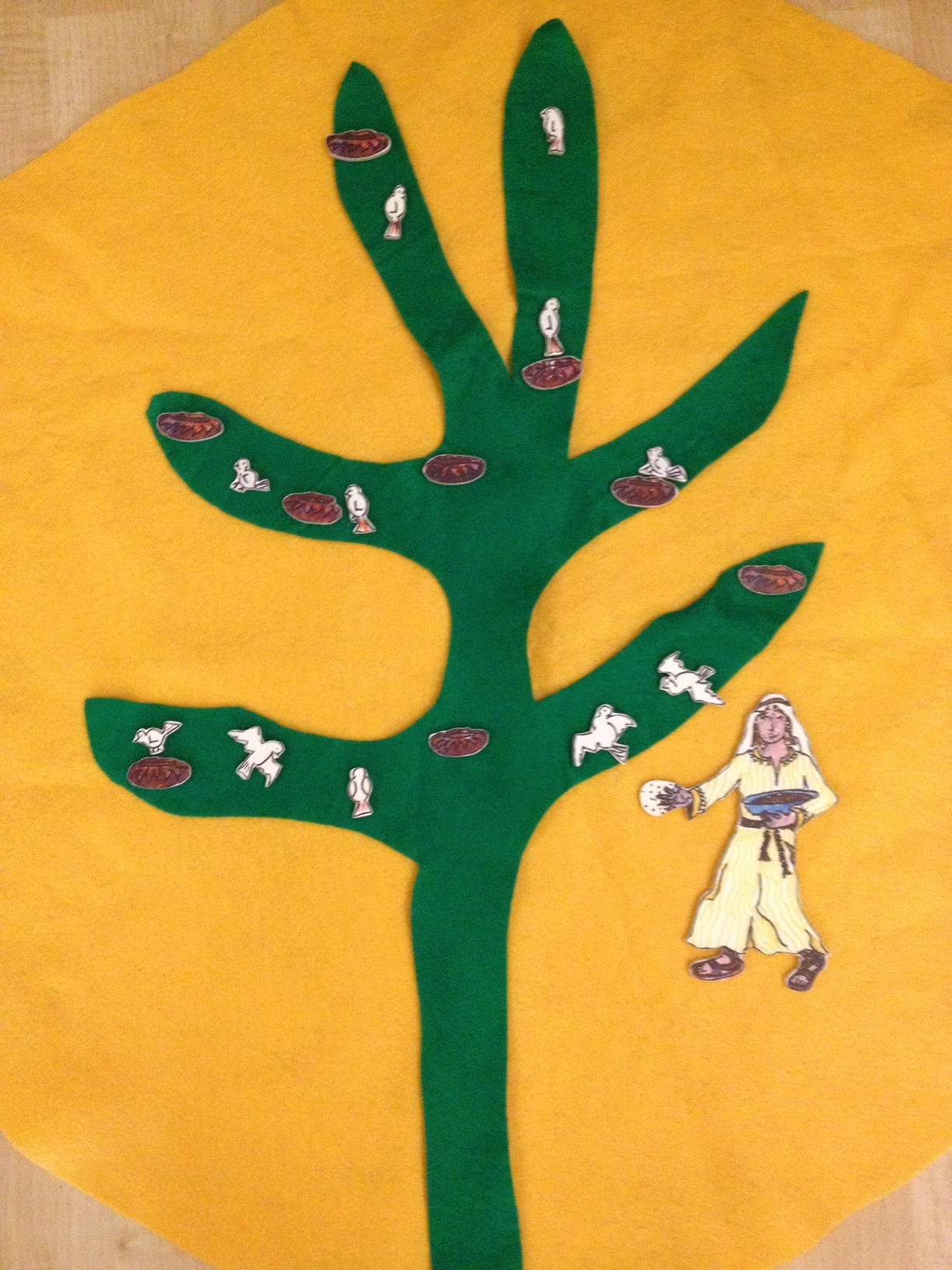 Week 3:  God, let your kingdom grow in and through me (Grow…)Cruciform 4:  Remember how the birds of the air came, and made their nests in that treeWeek 4:  God help me reach out to others and welcome them (Welcome…)